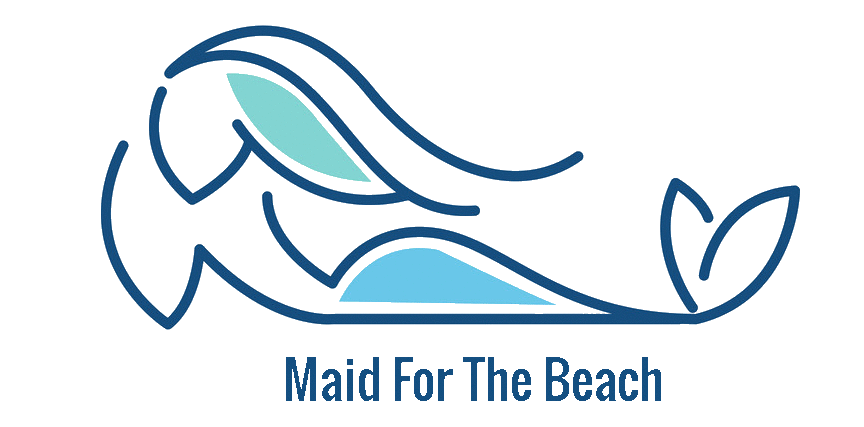 Deep Clean/ Move-In/ Move-Out/Post-Construction2020 Price List:*This is not an all-inclusive list of services available.  To be used when calculating common services.Important notice:  Job related costs of specialty equipment used for quality and efficiency, including consumables such as scrub pads, paper products, gloves, specialty chemicals, magic erasers, pumice stones, mop heads, washable cleaning towels, scrapers, blades, brushes etc.  Price also reflects administrative costs/ planning, equipment, material acquisition, area preparation, protection, setup and clean up.
ServiceLight To MediumHeavy Build UpAppliances: Refrigerator Remove all drawers, ice trays, shelves/drawers, clean/wash all interior surfaces, pull appliance out, clean all exterior sides, coils, vents, underneath, and walls to the side and behind of appliance, move back in original position.$65$85Appliances: OvenRestore to best possible condition.  Pull out, clean all exterior surfaces, surrounding walls, under unit, replace.  Remove racks, lower oven drawer, clean/degrease.  Interior: clean, remove grease, carbon deposits, debris. Clean oven window, stove top, burners, treys, knobs, display. (Drip pans may need to be replaced if rusted, or beyond restoration. Price not included in this service)$75$85Appliances: Oven/Range HoodDegrease all surfaces, remove clean and replace filter.$15TBD: Commercial hoodsAppliances: WasherPull out, clean all exterior surfaces. Clean under, and all surrounding walls.  Move back in place.  Clean washer lid, drum, soap dispenser cups.$25$35Appliances: DryerPull out, clean all exterior surfaces, surrounding walls, under unit, replace.  Remove lint trap, clean, wash, dry. Replace. Clean inside dryer door and interior. (Dryer vent cleaning is a separate service.)$25$35Dryer Vent Cleaning:$75$85Walls: Wash all walls/ removable scuffs/splashes/ dirt, as well as the associated trim per each room, such as baseboard trim and door or window trim. (Smoke odor or carbon damage additional service)$25/Room or AreaTBDAcoustic Ceilings/Tracks/Lights/VentsTBDTBDCeiling Fan:Clean both sides of blades, remove and clean glass shade (s) dust bulbs, pull chains$12$15Interior Windows:Wash, squeegee, dry interior glass, surrounding trim, sill, locks and surfaces.Large windows, hard to reach, or surfaces requiring scraping and heavy build-up additional, price to be determined.$5TBDExterior Windows:Wash, squeegee, dry exterior glass, surrounding trim, sill, and surfaces.Large windows, hard to reach, or surfaces requiring scraping and heavy build-up additional, price to be determined.$7TBDCarpets: Vacuuming Includes all corners with crevice tool. Additional costs for picking up and moving debris or items left behind, excessive post construction debris and or pet hair.$5/room
TBDCarpets: Steam CleaningIncludes proper chemical as per fiber, and soil to be extracted.  Pre-spray, agitate with scrubbing machine, extract with fiber conditioner to minimize residue and re-soil.$50/Room or areaOr $150 for up to 5 rooms or areas.  Stairs additional. TBDTypical associated costs would involve specialized stain removal, gum, candle wax, pet odor treatment, etc.Hard floor cleaning: sweep, vacuum, clean via steam mop, wet mop or spray mop.$45 up to 1000 sq. ft.TBDTile and Grout: cleaned via commercial steamer, or floor scrubber and chemicalsTBDTBDLouvered doors:Both sides, dust and debris removed$10$15Includes washingHVAC Closet:Dust and remove all debris from exterior unit, surrounding walls, and connections.$15$30Bathrooms: ToiletRestore to best possible condition. Clean and disinfect tank and lid, toilet seat, hardware, hinges, base, under bowl rim, remove all sediment, hard water stains, deposits.$12$17Bathroom Vanity: Sink, cabinets, doors, shelfing, fixtures, surfaces, associated mirrors. (Price reflects small vanities)$12$15Bathrooms: Tub/showers/ fixtures/stallsRestore to best possible condition. Deep clean and sanitize all surfaces, remove rust, calcium or lime stains, soap scum, construction debris.$75$95Standard Light Fixture$5$6Environmental Services: Odors/ Airborne hazards/ toxinsOzone generator $85TBDMold Removal/ remediation:Minimum price for one small (up to 12”x12”) isolated area.$85TBDUnclog drain$25TBD